 Brock C. Parker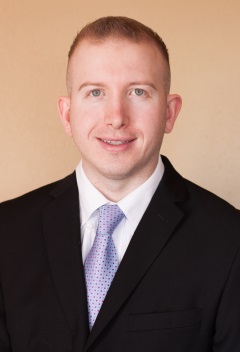                                                     442 SW Eastman Ct. Gresham, OR 97080EDUCATION________________________________________________________________________________________Portland State UniversityBachelor of Science (Organismal Biology, Pre-Medicine)                                                                 September 2007 to June 2012EXPERIENCE____________________________________________________________________________Anesthesia and Perioperative Medicine, Oregon Health & Science University                                                      Portland, OR                                                                    Anesthesia Tech                                                                                                                                                      May 2013 to PresentAssist with induction of anesthesia and line placement including arterial lines, central lines, and pulmonary artery catheters.Trained in cardiac anesthesia where I scrub in and assist with line placementsCertified on ABL90, cell saver, and Belmont for mass transfusionRespond to level one traumas and provide quality lifesaving resuscitation Take trauma and liver transplant callTurn over operating rooms which includes a detailed cleaning, stocking of anesthesia cart, and machine checksAmbulatory Surgery Center, Kaiser Permanente                                                                                                       Clackamas, ORVolunteer                                                                                                                                                      November 2011 to PresentAssist nurses with receiving patients from the operating roomObtain and record vital signs, maintain IV supply, prepare ice bags and warm blanketsDischarge patients by safely transporting them from the facility to their carObserved anesthesiologist and surgeons in the operating room I would talk to the patients to make them feel comfortable, including patients that did not speak EnglishRead and interpret electrocardiogram stripsPhysical Therapy, Therapeutic Associates                                                                                                                       Portland, ORPhysical Therapy Aide                                                                                                                        September 2012 to March 2013Registered new patients and verified insurance information prior to service. Provided physical therapy treatments and modalities to patients under the supervision of physical therapists. Trained in using ultrasound therapy and electrical stimulation as a part of the patients therapy Communicated with MDs and insurance companies to verify the patients status and to continue treatmentHIPPA trained and responsible for explaining the policy to patientsPortland Public Schools                                                                                                                                                       Portland, ORPara-educator/ ESL assistant                                                                                                                  March 2005 to January 2012Served as an advocate for special education studentsAssisted physical therapist with therapy sessions for the studentsAssisted in ESL classrooms with fun activities and produced assignments.Instructed ESL students by initiating games that involved functional social conversational English.